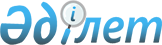 О разработке моделей регулирования трансграничного оборота данныхРаспоряжение Совета Евразийской экономической комиссии от 13 июля 2018 года № 16
      С учетом информации о проработке инициативы по регулированию трансграничного оборота данных, а также наличия заинтересованности государств – членов Евразийского экономического союза в дальнейшей проработке инициативы: 
      1. Коллегии Евразийской экономической комиссии обеспечить проведение исследования по теме "Разработка моделей регулирования трансграничного оборота данных".
      2. Настоящее распоряжение вступает в силу с даты его опубликования на официальном сайте Евразийского экономического союза. 
      Члены Совета Евразийской экономической комиссии: 
					© 2012. РГП на ПХВ «Институт законодательства и правовой информации Республики Казахстан» Министерства юстиции Республики Казахстан
				
От Республики 
Армения
От Республики 
Беларусь
От Республики 
Казахстан
От Кыргызской 
Республики
От Российской 
Федерации
М. Григорян
В. Матюшевский
А. Мамин
Ж. Разаков
А. Силуанов 